Organisatieboom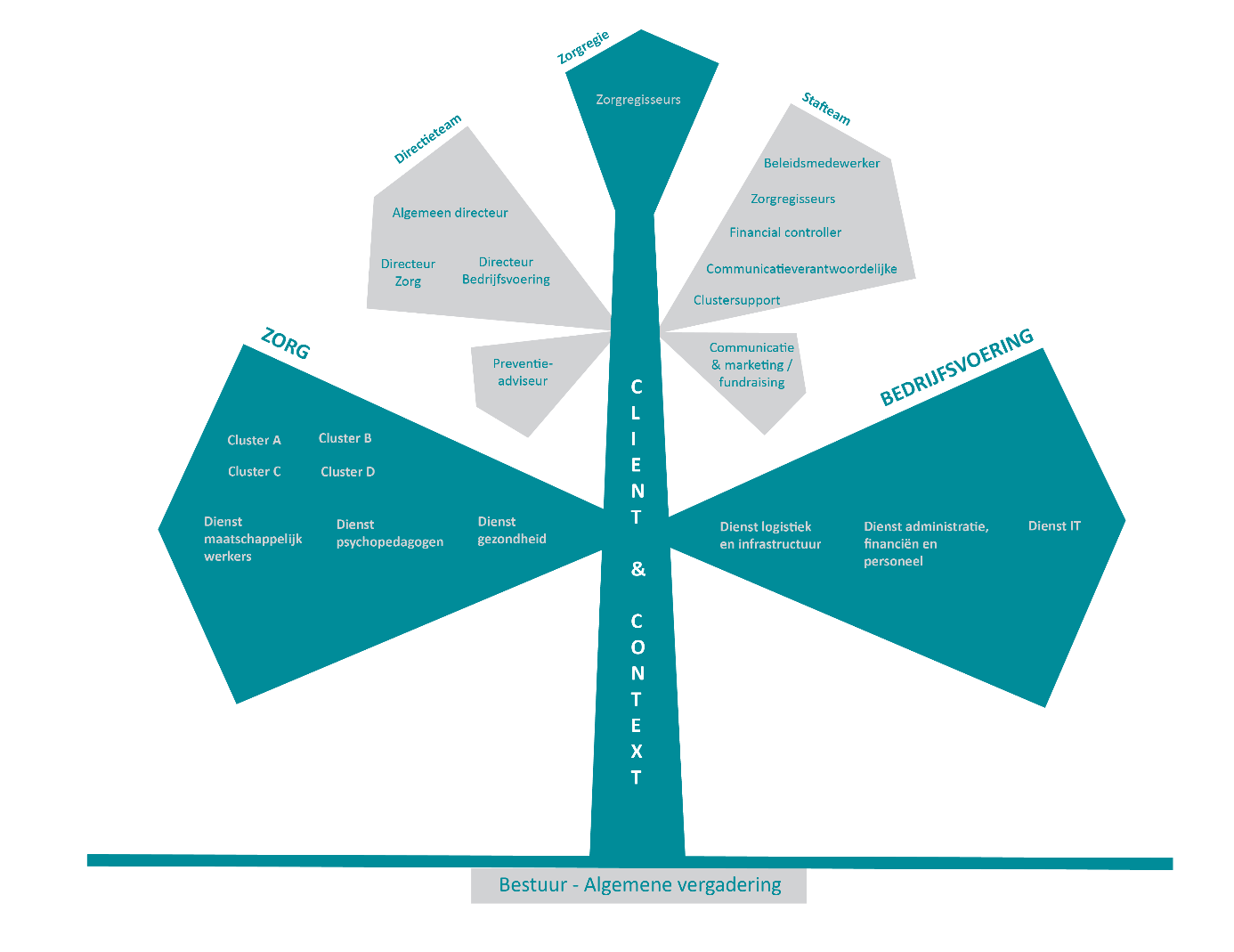 Organogram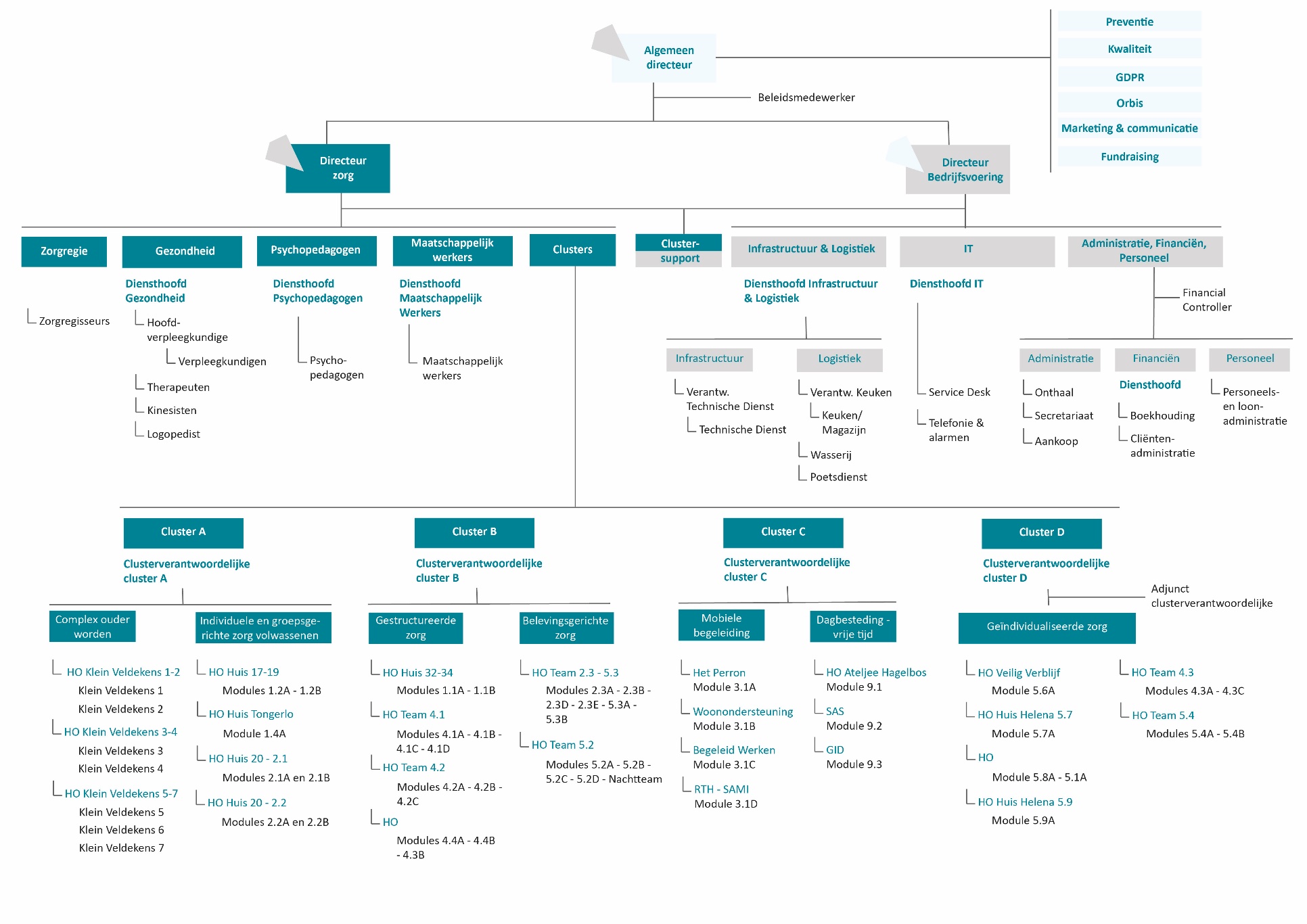 